2021年第31期阿坝非遗之花在重庆古镇绽放6月4日，2021年“文化和自然遗产日”重庆主会场活动——第六届重庆非物质文化遗产暨老字号博览会正式开幕。同期，以“‘渝’见阿坝 ‘遗’脉相承”为主题的阿坝州2021年度“文化和自然遗产日”专场活动也在重庆市黔江区濯水古镇举行。 阿坝州文化馆（州美术馆、州非遗中心）组织全州非遗人举办了“阿坝非遗展演专场活动”，给重庆人民上演了一场独具魅力的藏羌非遗文化盛宴。活动以非遗歌舞为主要载体，举行了旅游推介、新书发布、非遗交流等活动。展演中进行了阿坝州文化馆（州美术馆 州非遗中心）出版的“花开阿坝”《百年阿坝民族服饰集成》新书发布，发布现场精彩的宣传视频铿锵有力地介绍了阿坝州百年以来民族服饰的发展演变历程、独特的民族服饰T台秀展示，带领大家感受了阿坝州民族服饰的卓著风姿！以“跳出阿坝看世界”为主题的阿坝州全域民族新锅庄也在此活动中精彩上演，当地群众和游客也被深深吸引。《阿坝全域民族新锅庄》展示了极具阿坝州地域特色的优秀民族文化，如实地反映了新时代阿坝州各民族大团结、大繁荣的时代新貌，更加坚定了全州94万藏、羌、回、汉各族儿女的文化认同和文化自信。新时代背景下,为紧跟时代步伐,阿坝群文人继承创新、融合发展，持续生产出人民群众喜闻乐见、群众参与性强的好作品，不断满足人民日益增长的精神文化需求。同时，我们足够相信《阿坝全域民族新锅庄》的推出，势必成为阿坝州民族文化的又一张新名片，必将在全社会再度掀起“学习新锅庄 崇尚新风尚”的新时代热潮！ “渝”见阿坝 “遗”脉相承，阿坝州2021年度“文化和自然遗产日”专场活动精彩纷呈、好戏连台，充分展示了阿坝州丰富多彩的民族文化和壮美的自然风光，让更多人知道阿坝、了解阿坝、走进阿坝。阿坝州文化馆（州美术馆、州非遗中心）2021年6月7日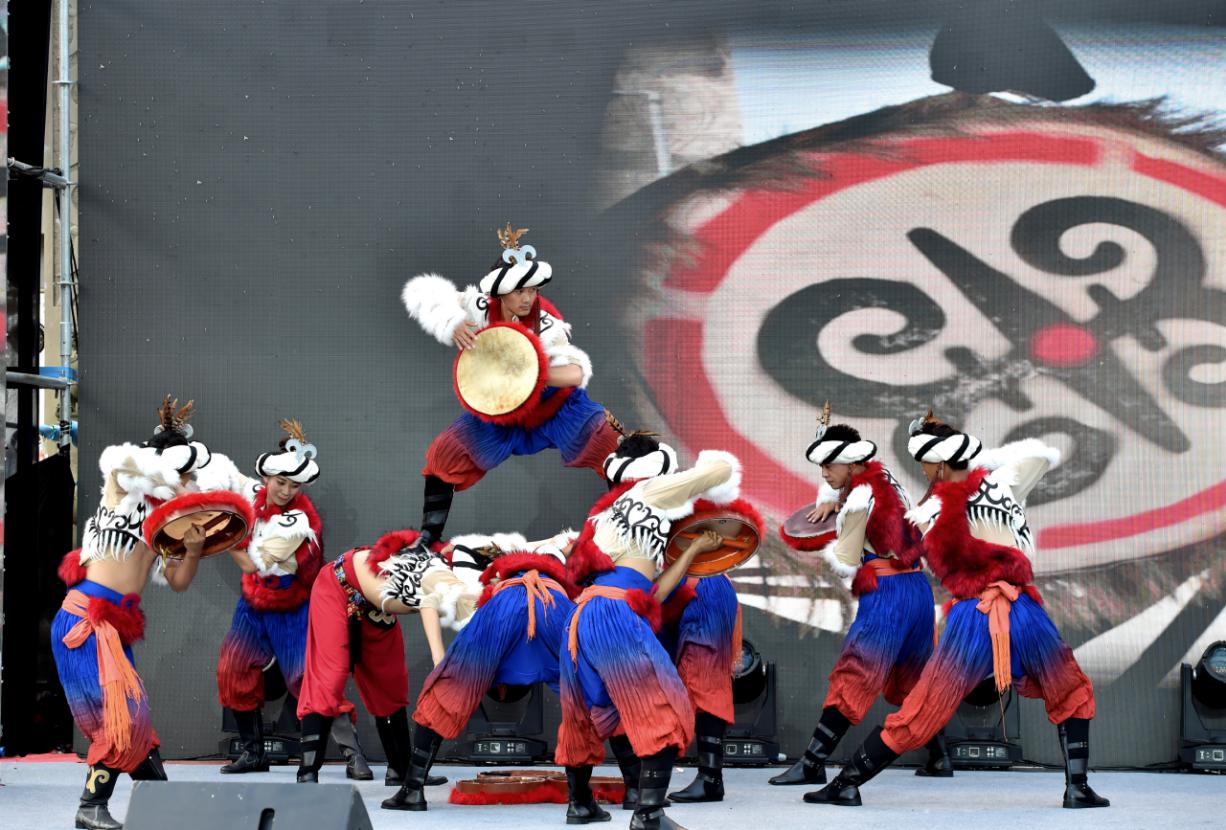 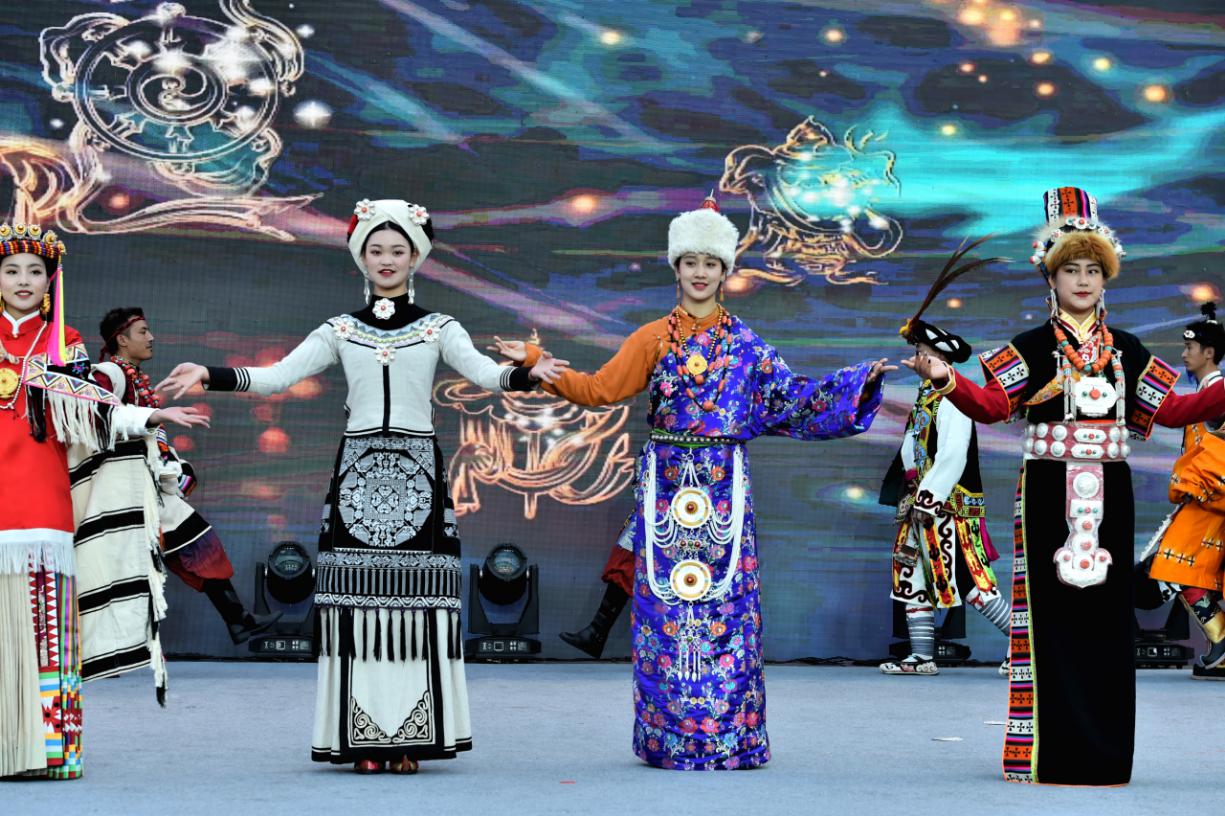 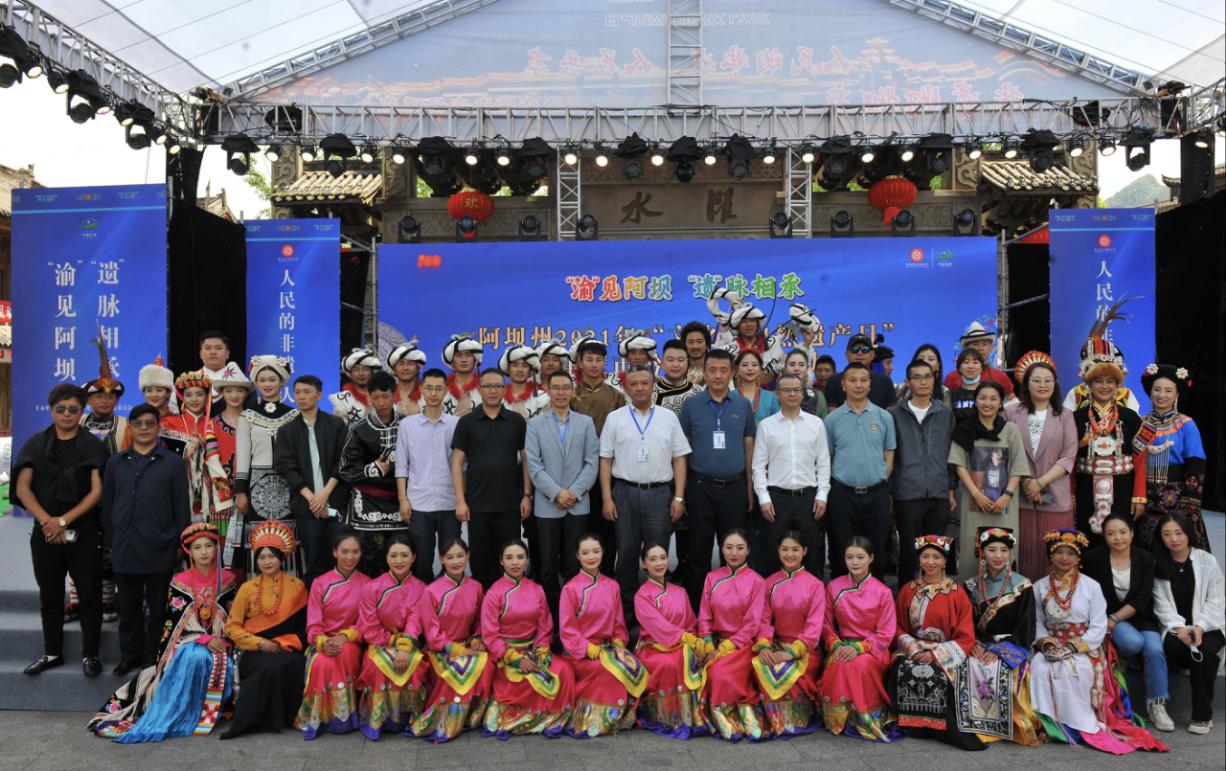 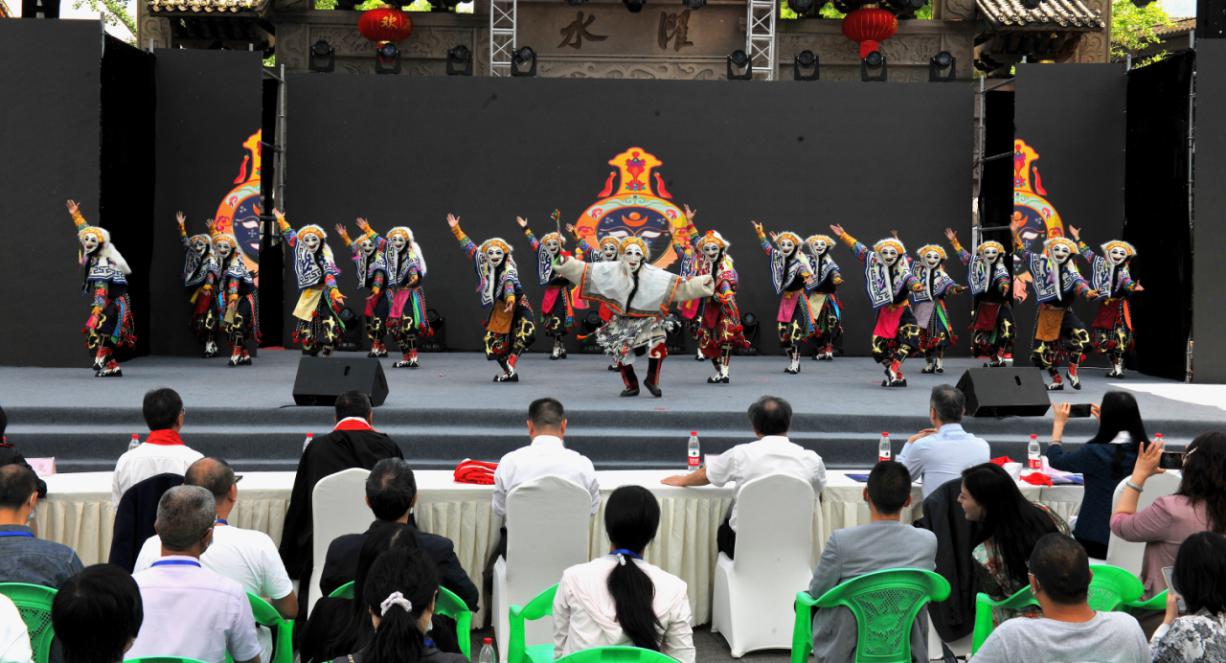 